How to Activate/Inactivate Account (GLAT)Type “GLAT” into Colleague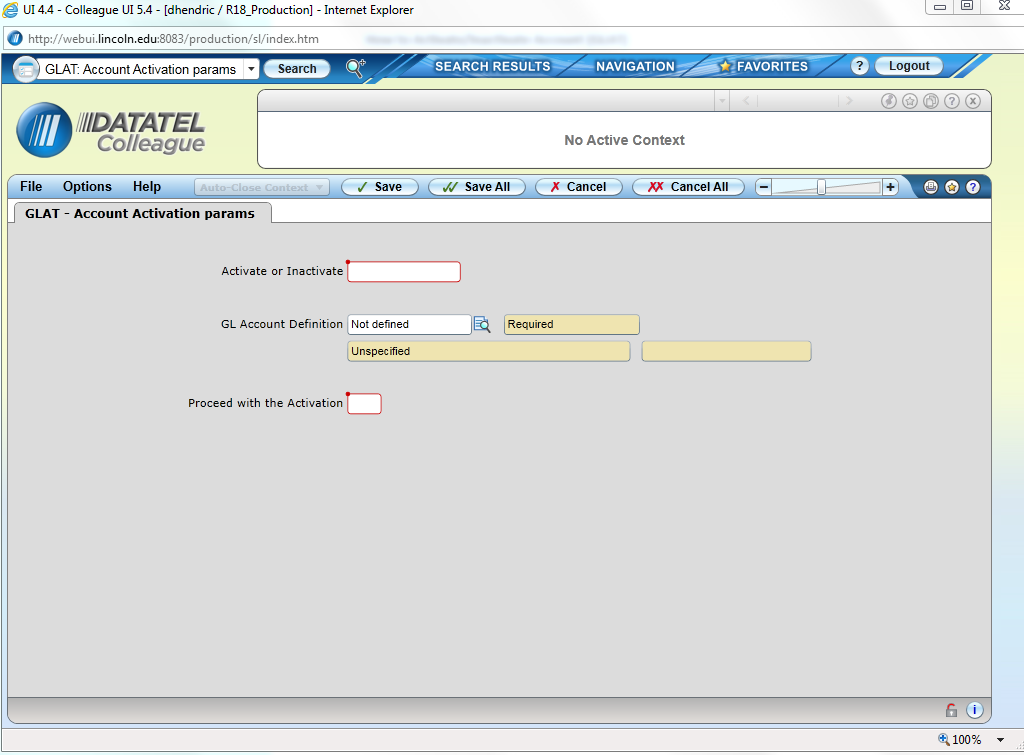 To Activate an account enter “A” for “Activate or Inactivate” (To Inactivate type “I”) …For this example we will inactivate an account.  Same process (just use “A”) to activateEnter “I” in “Activate or Inactivate” box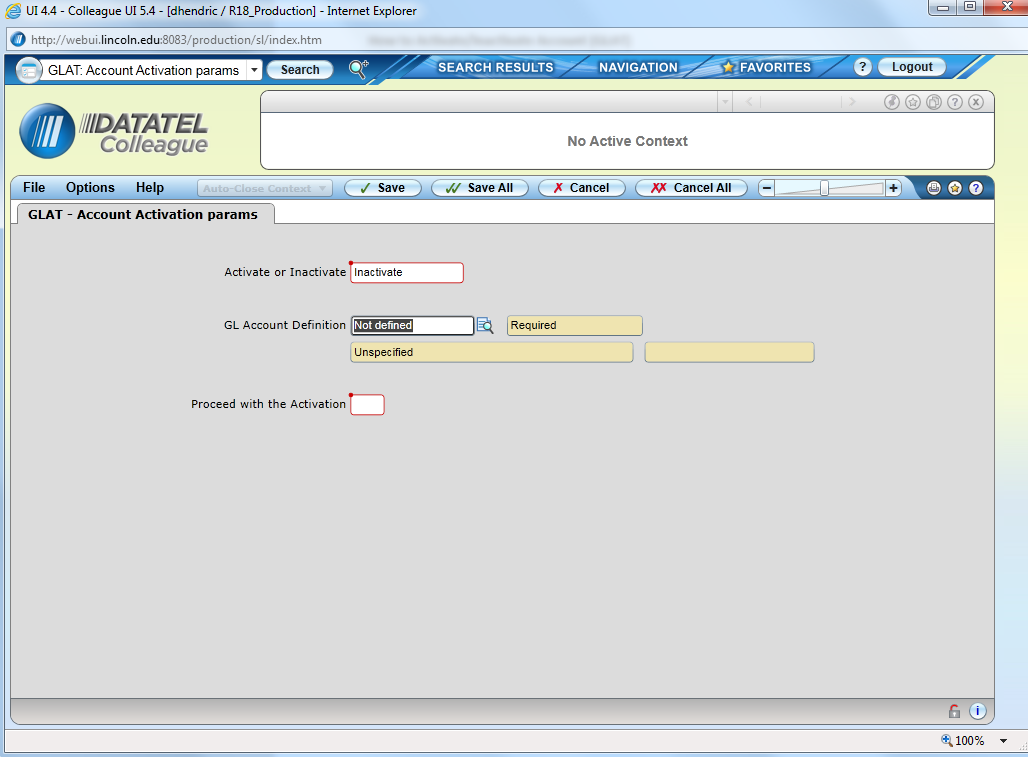 Click on the magnifying glass box to select the account to inactivate – Then Click on “Select List”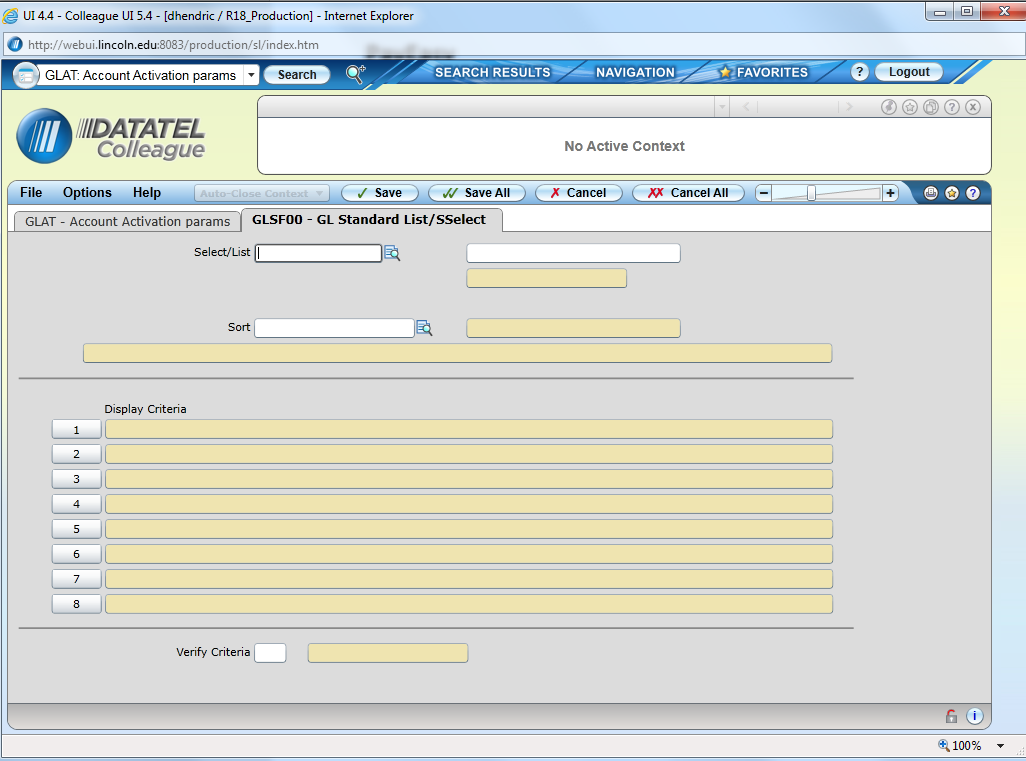 Identify the account to be inactivated as shown below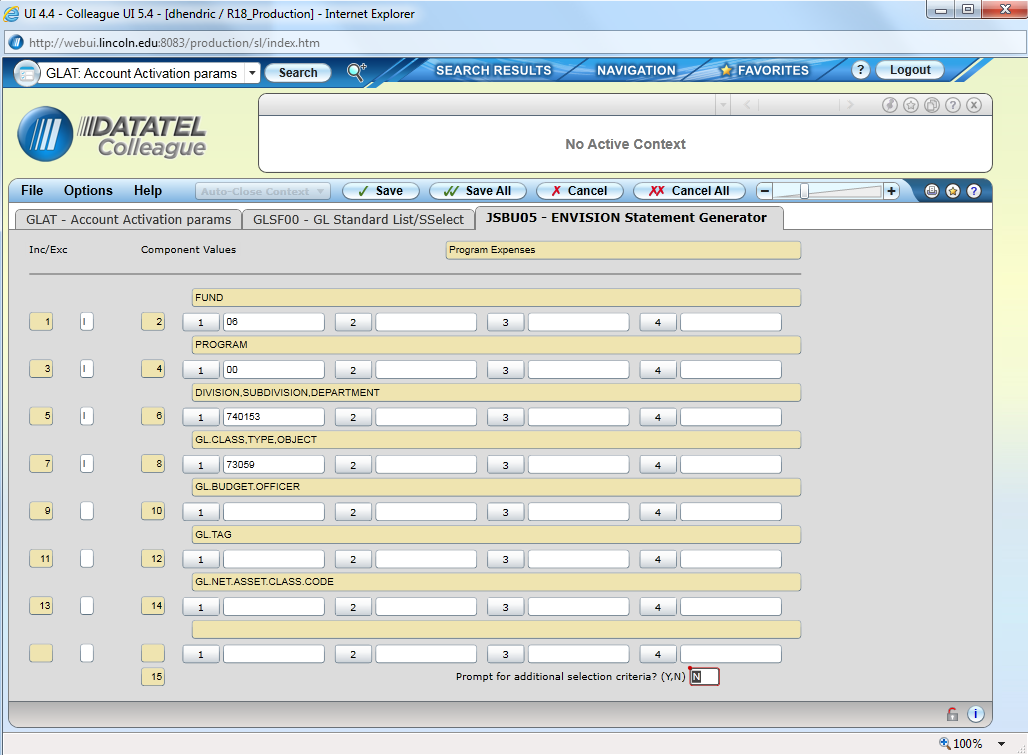 Select “Save All”This brings you back to the main screen (shown below)Enter “Y” for “Proceed with Activation” ( In this example it’s an inactivation)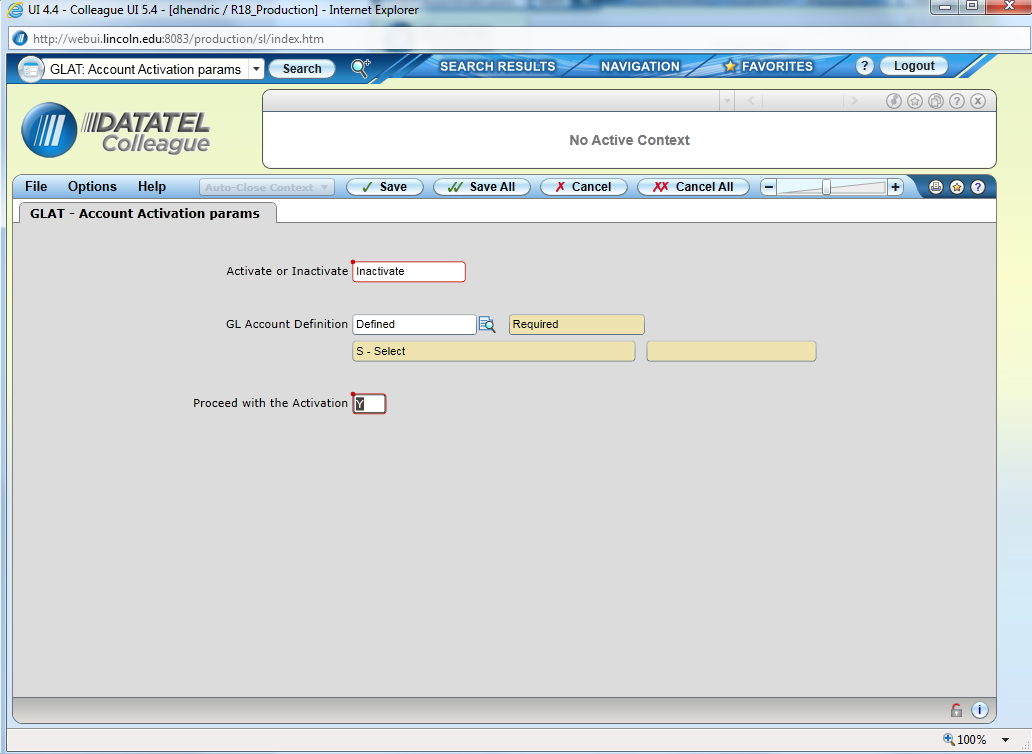 Select “Save All” “Hold for Output (“H”) and “N” for background modeThe below will appear confirming Activation/Inactivation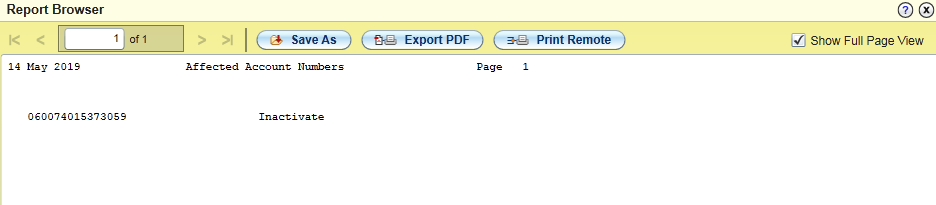 